ME CUIDO PARA CUIDARTEDialogamos sobre cómo realizamos el ingreso a la escuela. ¿Es de la misma manera en la que lo hacíamos antes? ¿Qué cambio?¿Hay elementos nuevos? ¿Cuáles?Observamos imágenes que serán cotidianas en el ingreso a la institución.Conversamos: ¿Qué significan? ¿Cuál es la importancia de respetar las indicaciones de las mismas?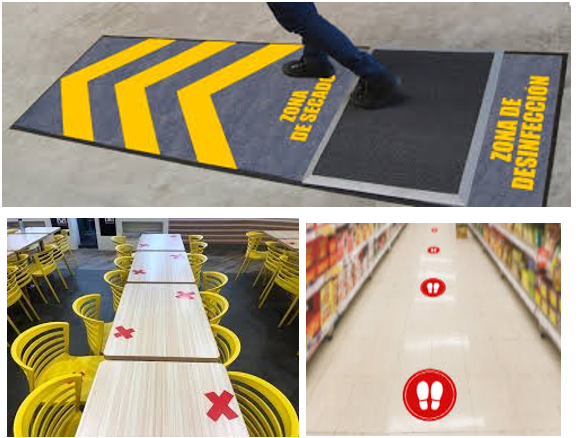 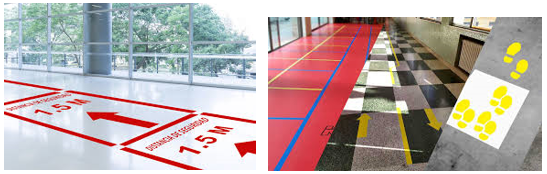 Observa los siguientes elementos: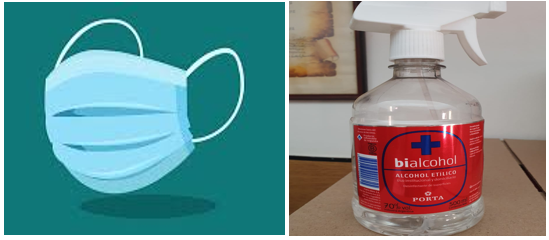 ¿Para qué sirven? ¿Cuál es su uso correcto?Lee atento la siguiente COPIA y pégala en tu carpeta.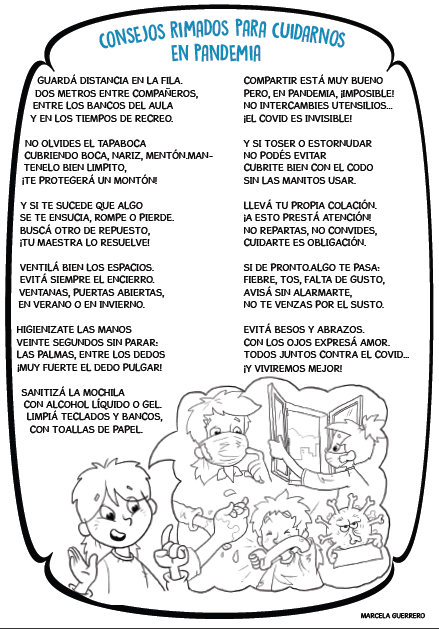 TAREA: En una hoja lisa pon de título: “DETRÁS DE ESTE BARBIJO ESTÁ…”Dibújate usando tu barbijo y escribí tu nombre.Completá el siguiente compromiso: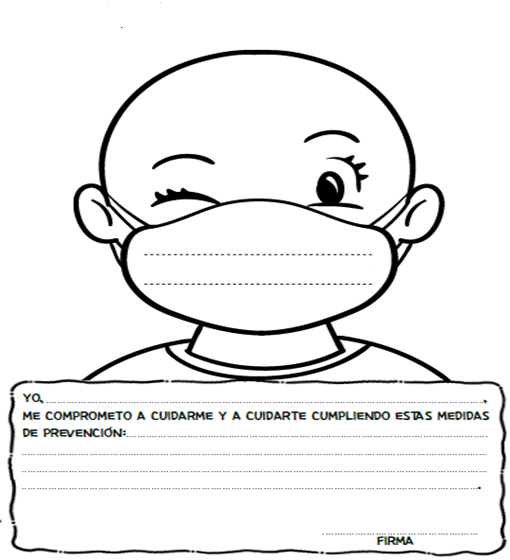 